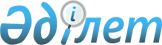 О проекте Закона Республики Казахстан "О внесении изменений и дополнений в некоторые законодательные акты Республики Казахстан по вопросам защиты прав инвалидов"Постановление Правительства Республики Казахстан от 29 ноября 2014 года № 1261      ПРЕСС-РЕЛИЗ      Правительство Республики Казахстан ПОСТАНОВЛЯЕТ:

      внести на рассмотрение Мажилиса Парламента Республики Казахстан проект Закона Республики Казахстан «О внесении изменений и дополнений в некоторые законодательные акты Республики Казахстан по вопросам защиты прав инвалидов».      Премьер-Министр

      Республики Казахстан                       К. МасимовПроект ЗАКОН

РЕСПУБЛИКИ КАЗАХСТАН О внесении изменений и дополнений в некоторые законодательные

акты Республики Казахстан по вопросам защиты прав инвалидов      Статья 1. Внести изменения и дополнения в следующие законодательные акты Республики Казахстан:      1. В Гражданский процессуальный кодекс Республики Казахстан от 13 июля 1999 года (Ведомости Парламента Республики Казахстан, 1999 г., № 18, ст. 644; 2000 г., № 3-4, ст. 66; № 10, ст. 244; 2001 г., № 8, ст. 52; № 15-16, ст. 239; № 21-22, ст. 281; № 24, ст. 338; 2002 г., № 17, ст. 155; 2003 г., № 10, ст. 49; № 14, ст. 109; № 15, ст. 138; 2004 г., № 5, ст. 25; № 17, ст. 97; № 23, ст. 140; № 24, ст. 153; 2005 г., № 5, ст. 5; № 13, ст. 53; № 24, ст. 123; 2006 г., № 2, ст. 19; № 10, ст. 52; № 11, ст. 55; № 12, ст. 72; № 13, ст. 86; 2007 г., № 3, ст. 20; № 4, ст. 28; № 9, ст. 67; № 10, ст. 69; № 13, ст. 99; 2008 г., № 13-14, ст. 56; № 15-16, ст. 62; 2009 г., № 15-16, ст. 74; № 17, ст. 81; № 24, ст. 127, 130; 2010 г., № 1-2, ст. 4; № 3-4, ст. 12; № 7, ст. 28, 32; № 17-18, ст. 111; № 22, ст. 130; № 24, ст. 151; 2011 г., № 1, ст. 9; № 2, ст. 28; № 5, ст. 43; № 6, ст. 50; № 14, ст. 117; № 16, ст. 128, 129; № 23, ст. 179; 2012 г., № 2, ст. 14; № 6, ст. 43, 44; № 8, ст. 64; № 13, ст. 91; № 14, ст. 93; № 21-22, ст. 124; 2013 г., № 9, ст. 51; № 10-11, ст. 56; № 13, ст. 64; № 14, ст. 72, 74; № 15, ст. 76; 2014 г., № 1, ст. 6, 9; № 4-5, ст. 24; № 11, ст. 67; № 14, ст. 84; № 16, ст. 90; Закон Республики Казахстан от 5 июля 2014 года «О внесении изменений и дополнений в некоторые законодательные акты Республики Казахстан по вопросам законодательства об административных правонарушениях», опубликованный в газетах «Егемен Қазақстан» и «Казахстанская правда» 12 июля 2014 г.; Закон Республики Казахстан от 29 сентября 2014 года «О внесении изменений и дополнений в некоторые законодательные акты Республики Казахстан по вопросам разграничения полномочий между уровнями государственного управления», опубликованный в газетах «Егемен Қазақстан» и «Казахстанская правда» 2 октября 2014 г.; Закон Республики Казахстан от 3 ноября 2014 года «О внесении изменений и дополнений в некоторые законодательные акты Республики Казахстан по вопросам противодействия экстремизму и терроризму», опубликованный в газетах «Егемен Қазақстан» и «Казахстанская правда» 6 ноября 2014 г.; Закон Республики Казахстан от 7 ноября 2014 года «О внесении изменений и дополнений в некоторые законодательные акты Республики Казахстан по вопросам дальнейшего совершенствования системы государственного управления», опубликованный в газетах «Егемен Қазақстан» и «Казахстанская правда» 8 ноября 2014 г.):

      статью 182 дополнить пунктом 3 следующего содержания:

      «3. Правила настоящей статьи распространяются на лицо, владеющее навыками сурдоперевода и привлеченное судом для участия в процессе.».      2. В Кодекс Республики Казахстан от 18 сентября 2009 года «О здоровье народа и системе здравоохранения» (Ведомости Парламента Республики Казахстан, 2009 г., № 20-21, ст. 89; 2010 г., № 5, ст. 23; № 7, ст. 32; № 15, ст. 71; № 24, ст. 149, 152; 2011 г., № 1, ст. 2, 3; № 2, ст. 21; № 11, ст. 102; № 12, ст. 111; № 17, ст. 136; № 21, ст. 161; 2012 г., № 1, ст. 5; № 3, ст. 26; № 4, ст. 32; № 8, ст. 64; № 12, ст. 83; № 14, ст. 92, 95; № 15, ст. 97; № 21-22, ст. 124; 2013 г., № 1, ст. 3; № 5-6, ст. 30; № 7, ст. 36; № 9, ст. 51; № 12, ст. 57; № 13, ст. 62; № 14, ст. 72, 75; № 16, ст. 83; 2014 г., № 1, ст. 4; № 7, ст. 37; № 10, ст. 52; № 11, ст. 65; № 14, ст. 84, 86; № 16, ст. 90; Закон Республики Казахстан от 29 сентября 2014 года «О внесении изменений и дополнений в некоторые законодательные акты Республики Казахстан по вопросам разграничения полномочий между уровнями государственного управления», опубликованный в газетах «Егемен Қазақстан» и «Казахстанская правда» 2 октября 2014 г.; Закон Республики Казахстан от 7 ноября 2014 года «О внесении изменений и дополнений в некоторые законодательные акты Республики Казахстан по вопросам дальнейшего совершенствования системы государственного управления», опубликованный в газетах «Егемен Қазақстан» и «Казахстанская правда» 8 ноября 2014 г.):

      1) пункт 1 статьи 1 дополнить подпунктом 91-1) следующего содержания:

      «91-1) санаторно-курортное лечение – это вид восстановительного лечения и/или медицинской реабилитации, проводимой в условиях временного пребывания лиц в санаторно-курортной организации.»;

      2) подпункт 4) пункта 2 статьи 33 изложить в следующей редакции:

      «4) проведение мероприятий по профилактике, предупреждению, диагностике и лечению заболеваний, представляющих опасность для окружающих, а также профессиональных заболеваний;»;

      3) часть первую пункта 2 статьи 91 изложить в следующей редакции:

      «2. Пациент имеет право на получение информации о своих правах и обязанностях, оказываемых услугах, стоимости платных услуг, а также порядке их предоставления, в том числе с учетом доступности для лиц с нарушением зрения и слуха. Информация о правах пациента должна быть размещена в местах наглядной агитации медицинских организаций.»;

      4) дополнить статьей 136-1 следующего содержания:

      «Статья 136-1. Оказание медицинской помощи инвалидам

      Организации здравоохранения формируют условия к адаптации объектов здравоохранения с учетом доступности для инвалидов и других маломобильных групп населения.».      3. В Кодекс Республики Казахстан от 26 декабря 2011 года «О браке (супружестве) и семье» (Ведомости Парламента Республики Казахстан, 2011 г., № 22, ст. 174; 2012 г., № 21-22, ст. 124; 2013 г., № 1, ст. 3; № 2, ст. 13; № 9, ст. 51; № 10-11, ст. 56; № 14, ст. 72; 2014 г., № 1, ст. 9; № 6, ст. 28; № 14, ст. 84; Закон Республики Казахстан от 5 июля 2014 года «О внесении изменений и дополнений в некоторые законодательные акты Республики Казахстан по вопросам законодательства об административных правонарушениях», опубликованный в газетах «Егемен Қазақстан» и «Казахстанская правда» 12 июля 2014 г.; Закон Республики Казахстан от 29 сентября 2014 года «О внесении изменений и дополнений в некоторые законодательные акты Республики Казахстан по вопросам разграничения полномочий между уровнями государственного управления», опубликованный в газетах «Егемен Қазақстан» и «Казахстанская правда» 2 октября 2014 г.; Закон Республики Казахстан от от 7 ноября 2014 года «О внесении изменений и дополнений в некоторые законодательные акты Республики Казахстан по вопросам дальнейшего совершенствования системы государственного управления», опубликованный в газетах «Егемен Қазақстан» и «Казахстанская правда» 8 ноября 2014 г.):

      1) часть вторую пункта 1 статьи 13 изложить в следующей редакции:

      «В исключительных случаях (тяжелая болезнь, инвалидность, связанная с затруднениями в передвижении, нахождение под стражей или в местах лишения свободы), когда одно из лиц, желающих вступить в брак (супружество), не может явиться в регистрирующий орган, государственная регистрация заключения брака (супружества) производится на дому, в медицинской или иной организации в присутствии лиц, вступающих в брак (супружество), с обязательным согласованием с администрацией соответствующей организации.»;

      2) в пункте 3 статьи 222:

      часть первую изложить в следующей редакции:

      «3. Если присутствие в регистрирующем органе при подаче заявления о заключении брака (супружества) обоих лиц, вступающих в брак (супружество), невозможно или крайне затруднительно (отдаленность проживания друг от друга, тяжелое заболевание, инвалидность, связанная с затруднениями в передвижении, прохождение воинской службы и другие), заявление о заключении брака (супружества), заполненное по установленной форме и подписанное обоими лицами, вступающими в брак (супружество), может быть подано одним из них.»;

      часть вторую дополнить подпунктом 6) следующего содержания:

      «6) инвалидов, имеющих затруднения в передвижении, – председателем врачебно-консультативной комиссии.».      4. В Уголовно-исполнительный кодекс Республики Казахстан от 5 июля 2014 года (Ведомости Парламента Республики Казахстан, 2014 г., № 17, ст. 90):

      1) пункт 1 статьи 16 дополнить подпунктом 18) следующего содержания:

      «18) правила предоставления технических вспомогательных (компенсаторных) средств и специальных средств передвижения осужденным, имеющим инвалидность и отбывающим наказание в учреждениях, и находящимся под стражей, – по согласованию с уполномоченным органом в области социальной защиты населения.»;

      подпункт 9) приложения к указанному Кодексу изложить в следующей редакции:

      «9) транспортные средства, специально предназначенные для передвижения инвалидов, технические вспомогательные (компенсаторные) средства и специальные средства передвижения инвалидов;».      5. В Закон Республики Казахстан от 21 сентября 1994 года «О транспорте в Республике Казахстан» (Ведомости Верховного Совета Республики Казахстан, 1994 г., № 15, ст. 201; Ведомости Парламента Республики Казахстан, 1996 г., № 2, ст. 186; 1998 г., № 24, ст. 447; 2001 г., № 23, ст. 309, 321; № 24, ст. 338; 2003 г., № 10, ст. 54; 2004 г., № 18, ст. 110; № 23, ст. 142; 2005 г., № 15, ст. 63; 2006 г., № 3, ст. 22; № 14, ст. 89; № 24, ст. 148; 2009 г., № 18, ст. 84; 2010 г., № 17-18, ст. 114; № 24, ст. 146; 2011 г., № 1, ст. 2, 3; № 5, ст. 43; № 12, ст. 111; 2012 г., № 2, ст. 14; № 3, ст. 21; № 14, ст. 92, 96; № 15, ст. 97; 2013 г., № 1, ст. 2; № 9, ст. 51; № 14, ст. 72, 75; № 16, ст. 83; 2014 г., № 7, ст. 37; № 10, ст. 52; № 12, ст. 82; Закон Республики Казахстан от 29 сентября 2014 года «О внесении изменений и дополнений в некоторые законодательные акты Республики Казахстан по вопросам разграничения полномочий между уровнями государственного управления», опубликованный в газетах «Егемен Қазақстан» и «Казахстанская правда» 2 октября 2014 г.):

      1) часть вторую статьи 6 дополнить абзацами седьмым и восьмым следующего содержания:

      «использование новых технологий, включая информационно-коммуникационные технологии, средств, облегчающих мобильность, устройств и технологий, подходящих для инвалидов, при осуществлении пассажирских перевозок;

      обучение работников транспорта, осуществляющих пассажирские перевозки, навыкам общения и предоставления услуг инвалидам, в том числе обучение жестовому языку;»;

      2) часть первую статьи 11 дополнить абзацем двенадцатым следующего содержания: 

      «- обеспечивать доступность инвалидам пассажирских перевозок, услуг перевозчиков, информации по обслуживанию, создавать необходимые удобства и условия при оказании им услуг по перевозке.»;

      3) часть восьмую статьи 18 изложить в следующей редакции:

      «Перевозчик обязан при задержке рейсов на 10 часов и более предоставлять за свой счет пассажирам места в гостинице и питание, в том числе с учетом нуждаемости инвалидов.»;

      4) часть вторую статьи 25 дополнить подпунктом 1-1) следующего содержания:

      «1-1) контроль за обеспечением доступности инвалидам пассажирских перевозок, услуг перевозчиков, информации по обслуживанию, созданием необходимых удобств и условий при оказании им услуг по перевозке;».       6. В Закон Республики Казахстан от 16 апреля 1997 года «О жилищных отношениях» (Ведомости Парламента Республики Казахстан, 1997 г., № 8, ст. 84; 1999 г., № 13, ст. 431; № 23, ст. 921; 2001 г., № 15-16, ст. 228; 2002 г., № 6, ст. 71; 2003 г., № 11, ст. 67; 2004 г., 14, ст. 82; № 17, ст. 101; № 23, ст. 142; 2006 г., № 16, ст. 103; 2007 г., № 9, ст. 67; № 10, ст. 69; № 15, ст. 106, 108; № 18, ст. 143; 2009 г., № 11-12, ст. 54; № 18, ст. 84; № 24, ст. 122; 2010 г., № 5, ст. 23; № 10, ст. 52; 2011 г., № 1, ст. 2, 3; № 5, ст. 43; № 6, ст. 50; № 10, ст. 86; № 11, ст. 102; № 16, ст. 128, 129; 2012 г., № 1, ст. 5; № 3, ст. 21; № 4, ст. 32; № 5, ст. 41; № 15, ст. 97; № 21-22, ст. 124; 2013 г., № 9, ст. 51; № 14, ст. 72, 75; № 15, ст. 77; 2014 г., № 1, ст. 4; № 14, ст. 84, 86; № 16, ст. 90; Закон Республики Казахстан от 29 сентября 2014 года «О внесении изменений и дополнений в некоторые законодательные акты Республики Казахстан по вопросам разграничения полномочий между уровнями государственного управления», опубликованный в газетах «Егемен Қазақстан» и «Казахстанская правда» 2 октября 2014 г.): 

      1) пункт 3 статьи 13 изложить в следующей редакции:

      «3. Отчуждение жилища, находящегося в общей совместной собственности, допускается только с согласия всех собственников. Если сделка затрагивает интересы являющихся собственниками жилища: несовершеннолетних, требуется согласие органа опеки и попечительства; инвалида, признанного ограниченно дееспособным, недееспособным, требуется согласие попечителя, опекуна.»;

      2) часть первую пункта 3 статьи 76 изложить в следующей редакции:

      «3. Инвалидам, престарелым, больным сердечно-сосудистыми и другими тяжелыми заболеваниями жилище из государственного жилищного фонда или жилище, арендованное местным исполнительным органом в частном жилищном фонде, предоставляется с учетом их желания на нижних этажах или в жилых домах, имеющих лифты, а инвалидам, имеющим нарушение опорно-двигательного аппарата, не выше второго этажа.»;

      3) пункт 1 статьи 86 дополнить подпунктом 7-1) следующего содержания:

      «7-1) временного проживания в государственном медико-социальном учреждении (организации) – на время проживания;»;

      4) подпункт 1) статьи 120 изложить в следующей редакции:

      «1) инвалиды (за исключением лиц, ставших инвалидами в результате совершенного ими преступления);».      7. В Закон Республики Казахстан от 16 июня 1997 года «О государственных социальных пособиях по инвалидности, по случаю потери кормильца и по возрасту в Республике Казахстан» (Ведомости Парламента Республики Казахстан, 1997 г., № 11, ст. 154; 1999 г., № 8, ст. 239; № 23, ст. 925; 2002 г., № 6, ст. 71; 2003 г., № 1-2, ст. 13; 2004 г., № 23, ст. 142; № 24, ст. 157; 2005 г., № 23, ст. 98; 2006 г., № 12, ст. 69; 2007 г., № 10, ст. 69; № 20, ст. 152; 2012 г., № 4, ст. 32; № 8, ст. 64; 2013 г., № 10-11, ст. 56; 2014 г., № 6, ст. 28; Закон Республики Казахстан от 29 сентября 2014 года «О внесении изменений и дополнений в некоторые законодательные акты Республики Казахстан по вопросам разграничения полномочий между уровнями государственного управления», опубликованный в газетах «Егемен Қазақстан» и «Казахстанская правда» 2 октября 2014 г.):

      статью 6 дополнить пунктом 1-1 следующего содержания:

      «1-1. Лицам, проживающим в медико-социальных учреждениях (организациях) в условиях стационара и находящимся на полном государственном обеспечении, за исключением детей-инвалидов с нарушением опорно-двигательного аппарата, выплачиваются:

      государственные социальные пособия по инвалидности в объеме 30 процентов от размера, предусмотренного статьей 12 настоящего Закона;

      государственные социальные пособия по случаю потери кормильца в объеме 30 процентов от размера, предусмотренного статьей 16 настоящего Закона.

      Выплата 70 процентов от назначенного размера пособий производится на счет медико-социальных учреждений (организаций).

      Порядок использования указанных средств определяется центральным исполнительным органом. 

      Детям-инвалидам с нарушением опорно-двигательного аппарата, проживающим в медико-социальных учреждениях (организациях) в условиях стационара и находящимся на полном государственном обеспечении, государственные социальные пособия назначаются в полном объеме.».      8. В Закон Республики Казахстан от 5 декабря 1997 года «Об адвокатской деятельности» (Ведомости Парламента Республики Казахстан, 1997 г., № 22, ст. 328; 2001 г., № 15-16, ст. 236; 2003 г., № 11, ст. 65; 2004 г., № 23, ст. 142; 2007 г., № 2, ст. 18; № 9, ст. 67; № 10, ст. 69; 2009 г., № 8, ст. 44; № 19, ст. 88; № 24, ст. 130; 2010 г., № 5, ст. 23; 2011 г., № 23, ст. 179; 2012 г., № 4, ст. 32; № 6, ст. 44; № 10, ст. 77; 2013 г., № 14, ст. 72, 74; № 15, ст. 76; 2014 г., № 10, ст. 52; № 11, ст. 60; № 16, ст. 90; Закон Республики Казахстан от 29 сентября 2014 года «О внесении изменений и дополнений в некоторые законодательные акты Республики Казахстан по вопросам разграничения полномочий между уровнями государственного управления», опубликованный в газетах «Егемен Қазақстан» и «Казахстанская правда» 2 октября 2014 г.): 

      пункт 4 статьи 6 изложить в следующей редакции:

      «4. При невозможности оказания юридической помощи в виде правового консультирования непосредственно после обращения заявителя он должен быть извещен в доступной форме о времени и месте приема в срок, не превышающий трех рабочих дней с момента его обращения. Правовое консультирование проводится на месте пребывания заявителя, если он вследствие тяжелого заболевания, инвалидности, связанной с затруднениями в передвижении, не в состоянии явиться в назначенное адвокатом место приема. Продолжительность оказания юридической помощи в виде правового консультирования в таких случаях не должна превышать один час. Указанный срок может быть продлен председателем президиума коллегии области, города республиканского значения, столицы. По одному и тому же вопросу лицо может получить правовую помощь только один раз.».      9. В Закон Республики Казахстан от 16 июля 2001 года «Об архитектурной, градостроительной и строительной деятельности в Республике Казахстан» (Ведомости Парламента Республики Казахстан, 2001 г., № 17-18, ст. 243; 2004 г., № 23, ст. 142; 2005 г., № 6, ст. 10; № 7-8, ст. 19; 2006 г., № 1, ст. 5; № 3, ст. 22; № 15, ст. 95; № 23, ст. 144; № 24, ст. 148; 2007 г., № 1, ст. 4; № 2, ст. 18; № 16, ст. 129; 2008 г., № 21, ст. 97; № 24, ст. 129; 2009 г., № 15-16, ст. 76; № 18, ст. 84; 2010 г., № 5, ст. 23; 2011 г., № 1, ст. 2; № 6, ст. 50; № 11, ст. 102; № 12, ст. 111; 2012 г., № 3, ст. 21, 27; № 4, ст. 32; № 8, ст. 64; № 14, ст. 92, 95; № 15, ст. 97; 2013 г., № 9, ст. 51; № 13, ст. 63; № 14, ст. 72, 75; № 21-22, ст. 114; 2014 г., № 1, ст. 4, 6; № 2, ст. 10, 12; № 7, ст. 37; № 8, ст. 44; № 10, ст. 52; № 14, ст. 86; Закон Республики Казахстан от 29 сентября 2014 года «О внесении изменений и дополнений в некоторые законодательные акты Республики Казахстан по вопросам разграничения полномочий между уровнями государственного управления», опубликованный в газетах «Егемен Қазақстан» и «Казахстанская правда» 2 октября 2014 г.):

      1) статью 1 дополнить подпунктом 61-1) следующего содержания:

      «61-1) маломобильные группы населения – лица, испытывающие затруднения при самостоятельном передвижении, получении услуг, информации или ориентировании в пространстве, в том числе использующие детские коляски, пожилого возраста, инвалиды.»; 

      2) подпункт 3) пункта 8 статьи 27-2 изложить в следующей редакции:

      «3) обеспечить незамедлительную эвакуацию людей через аварийные выходы, в том числе маломобильных групп населения;».      10. В Закон Республики Казахстан от 8 декабря 2001 года «О железнодорожном транспорте» (Ведомости Парламента Республики Казахстан, 2001 г., № 23, ст. 315; 2003 г., № 10, ст. 54; 2004 г., № 18, ст. 110; № 23, ст. 142; 2006 г., № 3, ст. 22; № 13, ст. 87; № 14, ст. 89; № 16, ст. 99; № 24, ст. 148; 2007 г., № 9, ст. 67; № 19, ст. 148; 2008 г., № 15-16, ст. 64; № 24, ст. 129; 2009 г., № 2-3, ст. 18; № 18, ст. 84; 2010 г., № 5, ст. 23; № 24, ст. 146; 2011 г., № 1, ст. 2, 3; № 5, ст. 43; № 11, ст. 102; № 12, ст. 111; 2012 г., № 2, ст. 14; № 15, ст. 97; № 21-22, ст. 124; 2013 г., № 14, ст. 72, 75; № 16, ст. 83; № 21-22, ст. 115; 2014 г., № 1, ст. 4; № 12, ст. 82; Закон Республики Казахстан от 29 сентября 2014 года «О внесении изменений и дополнений в некоторые законодательные акты Республики Казахстан по вопросам разграничения полномочий между уровнями государственного управления», опубликованный в газетах «Егемен Қазақстан» и «Казахстанская правда» 2 октября 2014 г.; Закон Республики Казахстан от 7 ноября 2014 года «О внесении изменений и дополнений в некоторые законодательные акты Республики Казахстан по вопросам дальнейшего совершенствования системы государственного управления», опубликованный в газетах «Егемен Қазақстан» и «Казахстанская правда» 8 ноября 2014 г.):

      1) дополнить статьей 17-2 следующего содержания:

      «Статья 17-2. Доступность услуг в сфере железнодорожного 

      Транспорта для инвалидов 

      1. Для обеспечения доступа инвалидов к услугам в сфере железнодорожного транспорта на железнодорожных вокзалах и железнодорожных станциях должно быть обеспечено:

      1) выделение мест с установкой специальных дорожных знаков для парковки автотранспортных средств инвалидов;

      2) приспособление зданий, входа в здание, лестниц, путей движения внутри здания для передвижения маломобильных групп населения;

      3) оборудование информационными сигнальными устройствами и средствами связи, доступными для инвалидов по слуху и зрению в соответствии с требованиями законодательства;

      4) наличие дежурной инвалидной кресло-коляски для обслуживания инвалидов с нарушениями опорно-двигательного аппарата и других маломобильных групп населения;

      5) оборудование общественных туалетов кабинами для лиц, перемещающихся на инвалидных кресло-колясках;

      6) установка специализированных таксофонов для лиц, перемещающихся на инвалидных кресло-колясках.

      2. В составе поезда должно быть обеспечено наличие вагона с подъемными устройствами для посадки лиц, передвигающихся на инвалидных кресло-колясках, в том числе специализированных мест в вагоне для лиц, передвигающихся на инвалидных кресло-колясках.»;

      2) подпункт 4) пункта 1 статьи 67 дополнить абзацем третьим следующего содержания:

      «Пассажиры из числа инвалидов и маломобильных групп населения дополнительно имеют право провозить с собой бесплатно трость, костыли, носилки и (или) кресло-коляску, предназначенные для личного пользования;».      11. В Закон Республики Казахстан от 11 июля 2002 года «О социальной и медико-педагогической коррекционной поддержке детей с ограниченными возможностями» (Ведомости Парламента Республики Казахстан, 2002 г., № 16, ст. 152; 2004 г., № 23, ст. 142; 2007 г., № 20, ст. 152; 2009 г., № 24, ст. 122; 2010 г., № 5, ст. 23; 2011 г., № 11, ст. 102; 2012 г., № 14, ст. 92; 2013 г., № 9, ст. 51; № 14, ст. 75; 2014 г., № 1, ст. 4):

      1) пункт 5 статьи 9 изложить в следующей редакции:

      «5. Организации, оказывающие специальные социальные услуги, – организации образования, здравоохранения и социальной защиты населения.»;

      2) статью 11 дополнить пунктом 3 следующего содержания:

      «3. Специальные организации образования создают специальные условия для получения образования детьми, имеющими нарушения слуха, зрения или речи, с использованием жестового языка, азбуки Брайля, других альтернативных шрифтов и методов общения.

      Специальные организации образования привлекают на работу педагогических работников, в том числе инвалидов, владеющих жестовым языком и (или) азбукой Брайля.».      12. В Закон Республики Казахстан от 8 февраля 2003 года «О почте» (Ведомости Парламента Республики Казахстан, 2003 г., № 3, ст. 17; № 15, ст. 139; 2004 г., № 23, ст. 142; 2005 г., № 14, ст. 55; № 23, ст. 104; 2006 г., № 1, ст. 5; № 16, ст. 99; 2009 г., № 2-3, ст. 18; 2010 г., № 15, ст. 71; 2011 г., № 11, ст. 102; № 12, ст. 111; 2012 г., № 5, ст. 35; № 13, ст. 91; 2013 г., № 10-11, ст. 56; № 14, ст. 75; 2014 г., № 11, ст. 60; № 14, ст. 87; Закон Республики Казахстан от 29 сентября 2014 года «О внесении изменений и дополнений в некоторые законодательные акты Республики Казахстан по вопросам разграничения полномочий между уровнями государственного управления», опубликованный в газетах «Егемен Қазақстан» и «Казахстанская правда» 2 октября 2014 г.; Закон Республики Казахстан от 7 ноября 2014 года «О внесении изменений и дополнений в некоторые законодательные акты Республики Казахстан по вопросам дальнейшего совершенствования системы государственного управления», опубликованный в газетах «Егемен Қазақстан» и «Казахстанская правда» 8 ноября 2014 г.):

      подпункт 1) статьи 7 изложить в следующей редакции:

      «1) требования по организации обслуживания пользователей, в том числе по беспрепятственному доступу инвалидов к услугам почтовой связи;».      13. В Закон Республики Казахстан от 4 июля 2003 года «Об автомобильном транспорте» (Ведомости Парламента Республики Казахстан, 2003 г., № 15, ст. 134; 2004 г., № 23, ст. 142; 2005 г., № 7-8, ст. 19; 2006 г., № 3, ст. 22; № 24, ст. 148; 2007 г., № 2, ст. 18; № 16, ст. 129; 2008 г., № 23, ст. 114; 2009 г., № 18, ст. 84; 2010 г., № 1-2, ст. 1; № 5, ст. 23; № 15, ст. 71; № 24, ст. 146; 2011 г., № 1, ст. 2, 3; № 11, ст. 102; № 12, ст. 111; 2012 г., № 15, ст. 97; 2013 г., № 9, ст. 51; № 14, ст. 72, 75; № 16, ст. 83; 2014 г., № 1, ст. 4; № 8, ст. 44; № 10, ст. 52; № 14, ст. 87; Закон Республики Казахстан от 29 сентября 2014 года «О внесении изменений и дополнений в некоторые законодательные акты Республики Казахстан по вопросам разграничения полномочий между уровнями государственного управления», опубликованный в газетах «Егемен Қазақстан» и «Казахстанская правда» 2 октября 2014 г.; Закон Республики Казахстан от 7 ноября 2014 года «О внесении изменений и дополнений в некоторые законодательные акты Республики Казахстан по вопросам дальнейшего совершенствования системы государственного управления», опубликованный в газетах «Егемен Қазақстан» и «Казахстанская правда» 8 ноября 2014 г.):

      подпункт 2) пункта 1 статьи 27-1 изложить в следующей редакции:

      «2) приспособление зданий, входа в здание, лестниц, путей движения внутри здания, пунктов посадки и высадки пассажиров для передвижения маломобильных групп населения;».      14. В Закон Республики Казахстан от 6 июля 2004 года «О внутреннем водном транспорте» (Ведомости Парламента Республики Казахстан, 2004 г., № 15, ст. 88; 2006 г., № 3, ст. 22; № 23, ст. 141; № 24, ст. 148; 2007 г., № 9, ст. 67; № 18, ст. 143; № 20, ст. 152; 2009 г., № 18, ст. 84; 2010 г., № 5, ст. 23; № 24, ст. 146; 2011 г., № 1, ст. 2, 3; № 5, ст. 43; № 6, ст. 50; № 11, ст. 102; № 12, ст. 111; 2012 г., № 14, ст. 92, 95; № 15, ст. 97; 2013 г., № 14, ст. 72, 75; № 16, ст. 83; 2014 г., № 10, ст. 52; № 14, ст. 84; Закон Республики Казахстан от 29 сентября 2014 года «О внесении изменений и дополнений в некоторые законодательные акты Республики Казахстан по вопросам разграничения полномочий между уровнями государственного управления», опубликованный в газетах «Егемен Қазақстан» и «Казахстанская правда» 2 октября 2014 г.):

      1) дополнить статьей 51-2 следующего содержания:

      «Статья 51-2. Доступность услуг в сфере внутреннего

                    водного транспорта для инвалидов

      1. Для обеспечения доступа инвалидов к услугам в сфере внутреннего водного транспорта в порту должно быть обеспечено:

      1) выделение мест с установкой специальных дорожных знаков для парковки автотранспортных средств инвалидов;

      2) приспособление зданий, входа в здание, лестниц, путей движения внутри здания для передвижения маломобильных групп населения;

      3) оборудование информационными сигнальными устройствами и средствами связи, доступными для инвалидов по слуху и зрению в соответствии с требованиями законодательства;

      4) наличие дежурной инвалидной кресло-коляски для обслуживания инвалидов с нарушениями опорно-двигательного аппарата и других маломобильных групп населения;

      5) отведение в залах ожидания специальных мест для инвалидов, которые должны быть оборудованы с учетом потребностей маломобильных групп населения;

      6) оборудование общественных туалетов кабинами для лиц, перемещающихся на инвалидных кресло-колясках;

      7) установка специализированных таксофонов для лиц, перемещающихся на инвалидных кресло-колясках;

      8) оборудование специализированных касс для обслуживания инвалидов.»;

      2) подпункт 3) пункта 1 статьи 52 изложить в следующей редакции:

      «3) провозить с собой бесплатно ручную кладь (легко переносимые, не стесняющие других пассажиров вещи длиной не более чем 1,8 метра или суммарной длиной по периметру не более чем 2,6 метра), общий вес которой составляет не более чем тридцать шесть килограммов, и на скоростных судах – не более чем двадцать килограммов. Ответственность за сохранность ручной клади лежит на ее владельце.

      Пассажиры из числа инвалидов и маломобильных групп населения дополнительно имеют право провозить с собой бесплатно трость, костыли, носилки и (или) кресло-коляску, предназначенные для личного пользования.».      15. В Закон Республики Казахстан от 13 апреля 2005 года «О социальной защите инвалидов в Республике Казахстан» (Ведомости Парламента Республики Казахстан, 2005 г., № 7-8, ст. 18; 2006 г., № 15, ст. 92; 2007 г., № 2, ст. 18; № 20, ст. 152; № 24, ст. 178; 2009 г., № 18, ст. 84; № 24, ст. 122; 2010 г., № 5, ст. 23; 2011 г., № 1, ст. 2; № 11, ст. 102; 2012 г., № 15, ст. 97; 2013 г., № 9, ст. 51; № 14, ст. 75; № 21-22, ст. 115; 2014 г., № 1, ст. 4; Закон Республики Казахстан от 29 сентября 2014 года «О внесении изменений и дополнений в некоторые законодательные акты Республики Казахстан по вопросам разграничения полномочий между уровнями государственного управления», опубликованный в газетах «Егемен Қазақстан» и «Казахстанская правда» 2 октября 2014 г.):

      1) в статье 1:

      подпункты 2), 5-1), 7) и 8) изложить в следующей редакции:

      «2) стандарты оказания специальных социальных услуг в области социальной защиты населения – нормативные правовые акты, устанавливающие качество, объем и условия предоставления специальных социальных услуг инвалидам и детям-инвалидам;»;

      «5-1) медико-социальное учреждение (организация) – организация, предназначенная для постоянного или временного проживания в условиях стационара, полустационара или дневного пребывания престарелых, инвалидов, в том числе инвалидов из числа психоневрологических больных, детей-инвалидов, нуждающихся в помощи и уходе;»;

      «7) инвалид – лицо, имеющее нарушение здоровья со стойким расстройством функций организма, обусловленное заболеваниями, увечьями (ранениями, травмами, контузиями), их последствиями, дефектами, которое приводит к ограничению жизнедеятельности и необходимости его социальной защиты;

      8) ребенок-инвалид – лицо в возрасте до восемнадцати лет, имеющее нарушение здоровья со стойким расстройством функций организма, обусловленное заболеваниями, увечьями (ранениями, травмами, контузиями), их последствиями, дефектами, приводящее к ограничению жизнедеятельности и необходимости его социальной защиты;»;

      дополнить подпунктом 19-1) следующего содержания:

      «19-1) сурдоперевод – перевод с помощью дактильной азбуки и/или языка жестов с какого-либо языка и/или наоборот;»;

      2) в статье 7:

      подпункт 3) пункта 1 изложить в следующей редакции:

      «3) разрабатывает и утверждает стандарты оказания специальных социальных услуг в области социальной защиты населения;»; 

      пункт 1 дополнить подпунктами 6-1) и 9-1) следующего содержания:

      «6-1) разрабатывает и утверждает формы документов, формируемых при проведении медико-социальной экспертизы;»;

      «9-1) утверждает порядок предоставления социальных услуг в соответствии с индивидуальной программой реабилитации:

      индивидуального помощника для инвалидов первой группы, имеющих затруднение в передвижении; 

      специалиста жестового языка для инвалидов по слуху – шестьдесят часов в год;»;

      подпункты 2) и 3) пункта 2 изложить в следующей редакции:

      «2) установление группы инвалидности и/или степени утраты трудоспособности с определением причины, срока, в зависимости от степени расстройства функций организма и ограничений жизнедеятельности;

      3) разработка индивидуальных программ реабилитации инвалидов, определение потребности работника, получившего увечье или иное повреждение здоровья, связанные при исполнении им трудовых (служебных) обязанностей в дополнительных видах помощи и уходе, предусмотренных гражданским законодательством;»;

      3) подпункт 2) статьи 8 изложить в следующей редакции:

      «2) определяет протоколы диагностики, лечения заболеваний и реабилитации;»;

      4) в пункте 2 статьи 10:

      дополнить подпунктом 2-1) следующего содержания:

      «2-1) предоставляют дополнительные меры социальной поддержки инвалидам, предусмотренные законодательством Республики Казахстан;»;

      подпункты 4) и 6) изложить в следующей редакции:

      «4) организуют профессиональное обучение (переобучение) инвалидов в соответствии с законодательством о занятости населения;»;

      «6) организуют на соответствующей территории выполнение медицинской, социальной, профессиональной реабилитации в соответствии с настоящим Законом;»;

      5) пункт 2 статьи 11 дополнить подпунктом 3-1) следующего содержания:

      «3-1) предоставляют дополнительные меры социальной поддержки инвалидам, предусмотренные законодательством Республики Казахстан;»;

      6) в статье 13: 

      дополнить пунктами 2-1 и 2-2 следующего содержания:

      «2-1. В проведении медико-социальной экспертизы отказывается при представлении документов с истечением срока действия и (или) неполного пакета документов в соответствии с Правилами проведения медико-социальной экспертизы, утверждаемыми уполномоченным органом в области социальной защиты населения.

      2-2. По итогам проведения медико-социальной экспертизы инвалидность и (или) степень утраты трудоспособности не устанавливаются в случаях отсутствия стойких нарушений функций организма, приводящих к ограничению одной из категорий жизнедеятельности (способность к самообслуживанию, передвижению, трудовой деятельности (трудоспособности), обучению, ориентации, общению, контролю за своим поведением, игровой и познавательной деятельности, двигательной активности).»;

      пункт 3 изложить в следующей редакции:

      «3. При признании лица инвалидом и установлении степени утраты трудоспособности определяются причины, сроки, потребности в мерах социальной защиты, а также разрабатывается индивидуальная программа реабилитации инвалида.»;

      7) часть вторую статьи 16 изложить в следующей редакции:

      «Дополнительные виды социальной помощи вправе оказывать местные исполнительные органы, работодатель, иные органы и организации, независимо от форм собственности.»;

      8) пункт 1 статьи 16-1 изложить в следующей редакции:

      «1. Пенсионные выплаты из Государственного центра по выплате пенсий и государственные социальные пособия инвалидов, проживающих в государственных медико-социальных учреждениях, решением суда признанных недееспособными и нуждающимися в опеке (далее - опекаемые), зачисляются в порядке, предусмотренном законами Республики Казахстан «О государственных социальных пособиях по инвалидности, по случаю потери кормильца и по возрасту в Республике Казахстан» и «О пенсионном обеспечении в Республике Казахстан».»;

      9) в статье 21:

      подпункты 3), 4) и 5) пункта 1 изложить в следующей редакции:

      «3) предоставление специальных социальных услуг инвалидам на дому, в том числе детям-инвалидам, нуждающимся в постороннем уходе и помощи;

      4) предоставление социальных услуг в соответствии с индивидуальной программой реабилитации:

      индивидуального помощника для инвалидов первой группы, имеющих затруднение в передвижении;

      специалиста жестового языка для инвалидов по слуху – шестьдесят часов в год;

      5) предоставление специальных социальных услуг в медико-социальных учреждениях (организациях);»;

      пункт 2 изложить в следующей редакции:

      «2. Социальную реабилитацию инвалидов осуществляют: медико-социальные учреждения (организации), отделения социальной помощи на дому, специальные организации образования (психолого-медико-педагогические консультации, реабилитационные центры, кабинеты психолого-педагогической коррекции), организации здравоохранения и другие специализированные организации, независимо от форм собственности.»;

      10) статьи 23, 24 изложить в следующей редакции:

      «Статья 23. Предоставление специальных социальных услуг 

                  в условиях ухода на дому и в территориальных

                  центрах социального обслуживания

      1. Предоставление специальных социальных услуг одиноким инвалидам 1 и 2 группы, нуждающимся в постороннем уходе и помощи в связи с частичной или полной утратой возможности самостоятельно удовлетворять свои основные жизненные потребности, способности к самообслуживанию и (или) передвижению, осуществляется отделениями социальной помощи на дому и в территориальных центрах социального обслуживания престарелых и инвалидов в соответствии со стандартами оказания специальных социальных услуг в области социальной защиты населения.

      2. Предоставление специальных социальных услуг детям-инвалидам, нуждающимся в постороннем уходе и помощи в связи с частичной или полной утратой возможности самостоятельно удовлетворять свои основные жизненные потребности, способности к самообслуживанию и (или) передвижению, осуществляется отделениями социальной помощи на дому и в территориальных центрах социального обслуживания престарелых и инвалидов в соответствии со стандартами оказания специальных социальных услуг в области социальной защиты населения.

      3. Предоставление специальных социальных услуг на дому и в территориальных центрах социального обслуживания престарелых и инвалидов осуществляется за счет бюджетных средств.

      Статья 24. Предоставление специальных социальных услуг в

                 медико-социальных учреждениях (организациях)

      1. Предоставление специальных социальных услуг одиноким инвалидам 1 и 2 групп, инвалидам 1 и 2 групп из числа психоневрологических больных, детям-инвалидам, нуждающимся по состоянию здоровья в постоянном постороннем уходе и медицинском обслуживании, осуществляется в домах-интернатах для престарелых и инвалидов, детей-инвалидов, профилированных в соответствии с возрастом, состоянием здоровья инвалидов, и включает создание условий жизнедеятельности, обеспечение ухода, медицинское обслуживание, реабилитацию, социально-трудовую адаптацию, организацию отдыха и досуга.

      2. Объем специальных социальных услуг лицам, проживающим в государственных медико-социальных учреждениях и негосударственных медико-социальных организациях, предоставляется в соответствии со стандартами оказания специальных социальных услуг в области социальной защиты населения.

      3. Предоставление специальных социальных услуг в государственных медико-социальных учреждениях осуществляется за счет бюджетных средств и (или) иных материальных и финансовых поступлений в соответствии с законодательством Республики Казахстан.

      4. Предоставление специальных социальных услуг в негосударственных медико-социальных организациях осуществляется на платной основе, включая средства учредителей, в соответствии с законодательством Республики Казахстан.»;

      11) статью 26 изложить в следующей редакции:

      «Статья 26. Обеспечение инвалидов жильем

      1. Местные исполнительные органы в порядке, установленном законодательством Республики Казахстан:

      1) принимают на учет и предоставляют в пользование жилище инвалидам, нуждающимся в жилье;

      2) обеспечивают оборудование жилых помещений, предоставляемых инвалидам или семьям, имеющим в своем составе инвалидов, специальными средствами и приспособлениями.

      2. Инвалидам предоставляется право выбора жилого помещения с учетом этажности, типа здания, степени благоустройства и других необходимых условий для проживания.»;

      12) в статье 28:

      подпункт 2) пункта 1 исключить;

      дополнить пунктом 1-1 следующего содержания:

      «1-1. Не менее одной телепрограммы новостного характера обеспечивается сурдопереводом или переводом в виде субтитров в соответствии с законодательством о телерадиовещании.»;

      13) пункт 3 статьи 29 изложить в следующей редакции:

      «3. При участии в конкурсе на получение бесплатного государственного образования через бюджетное финансирование государственных образовательных грантов в случае одинаковых показателей преимущественное право имеют инвалиды первой и второй групп, инвалиды с детства, дети-инвалиды, которым согласно медицинскому заключению не противопоказано обучение в соответствующих организациях образования.»;

      14) пункт 2 статьи 30 изложить в следующей редакции:

      «2. Профессиональная ориентация осуществляется организациями системы образования, социальной защиты населения.»;

      15) пункт 3 статьи 32 изложить в следующей редакции:

      «3. Отказ в заключении трудового договора либо в продвижении по службе, увольнение по инициативе работодателя, перевод инвалида на другую работу без его согласия по мотивам инвалидности не допускаются, за исключением случаев, когда по медицинскому заключению состояние его здоровья препятствует выполнению профессиональных обязанностей либо угрожает здоровью и безопасности труда других лиц.».      16. В Закон Республики Казахстан от 11 января 2007 года «Об информатизации» (Ведомости Парламента Республики Казахстан, 2007 г., № 2, ст. 13; 2009 г., № 15-16, ст. 74; № 18, ст. 84; 2010 г., № 5, ст. 23; № 17-18, ст. 111; 2011 г., № 1, ст. 2; № 11, ст. 102; № 15, ст. 118; 2012 г., № 2, ст. 13; № 8, ст. 64; № 14, ст. 95; № 15, ст. 97; 2013 г., № 5-6, ст. 30; № 7, ст. 36; № 14, ст. 75; 2014 г., № 1, ст. 4; Закон Республики Казахстан от 29 сентября 2014 года «О внесении изменений и дополнений в некоторые законодательные акты Республики Казахстан по вопросам разграничения полномочий между уровнями государственного управления», опубликованный в газетах «Егемен Қазақстан» и «Казахстанская правда» 2 октября 2014 г.):

      1) пункт 2 статьи 13 изложить в следующей редакции:

      «2. Никто не вправе требовать для формирования электронных информационных ресурсов от физических лиц представление сведений об их частной жизни, составляющих личную и семейную тайну, тайну переписки, телефонных переговоров, почтовых, телеграфных и иных сообщений физических лиц, включая сведения, касающиеся их происхождения, здоровья, инвалидности, взглядов, политических и религиозных убеждений, или получать такие сведения иным образом помимо их воли.»;

      2) статью 14 дополнить пунктом 6 следующего содержания:

      «6. Государственные электронные информационные ресурсы создаются для пользователей с учетом доступности для лиц с нарушением зрения и слуха.»;

      3) статью 17 дополнить пунктом 2-1 следующего содержания:

      «2-1. Государственные электронные информационные системы создаются для пользователей с учетом доступности для лиц с нарушением зрения и слуха.».      17. В Закон Республики Казахстан от 27 июля 2007 года «Об образовании» (Ведомости Парламента Республики Казахстан, 2007 г., № 20, ст. 151; 2008 г., № 23, ст. 124; 2009 г., № 18, ст. 84; 2010 г., № 5, ст. 23; № 24, ст. 149; 2011 г., № 1, ст. 2; № 2, ст. 21; № 5, ст. 43; № 11, ст. 102; № 12, ст. 111; № 16, ст. 128; № 18, ст. 142; 2012 г., № 2, ст. 11; № 4, ст. 32; № 15, ст. 97; 2013 г., № 2, ст. 7; № 7, ст. 34; № 9, ст. 51; № 14, ст. 72, 75; № 15, ст. 81; 2014 г., № 1, ст. 4, 6; № 3, ст. 21; № 10, ст. 52; № 14, ст. 84; Закон Республики Казахстан от 29 сентября 2014 года «О внесении изменений и дополнений в некоторые законодательные акты Республики Казахстан по вопросам разграничения полномочий между уровнями государственного управления», опубликованный в газетах «Егемен Қазақстан» и «Казахстанская правда» 2 октября 2014 г.): 

      1) подпункт 46-9) статьи 5 изложить в следующей редакции:

      «46-9) организует разработку и утверждает технические условия, в том числе обеспечивающие доступность инвалидам, детям с ограниченными возможностями учебных заведений, включая школы-интернаты, профильные школы;»;

      2) часть вторую пункта 5 статьи 26 изложить в следующей редакции:

      «В случае одинаковых показателей при проведении конкурса на получение образовательных грантов, а также зачисление в состав обучающихся по государственному образовательному заказу на подготовку кадров с техническим и профессиональным, послесредним и высшим образованием, преимущественное право имеют дети-сироты и дети, оставшиеся без попечения родителей, инвалиды I и II групп, лица, приравненные по льготам и гарантиям к участникам и инвалидам Великой Отечественной войны, инвалиды с детства, дети-инвалиды, которым согласно медицинскому заключению не противопоказано обучение в соответствующих организациях образования, и лица, имеющие документы об образовании (свидетельства, аттестаты, дипломы) с отличием.»;

      3) в статье 47:

      подпункт 7) пункта 3 изложить в следующей редакции:

      «7) бесплатное пользование информационными ресурсами в организациях образования, в том числе в доступной форме для инвалидов, детей с ограниченными возможностями, обеспечение учебниками, учебно-методическими комплексами и учебно-методическими пособиями, в том числе изготовленными для инвалидов, детей с ограниченными возможностями;»;

      подпункт 2) пункта 17-1 изложить в следующей редакции:

      «2) лица, у которых один или оба родителя являются инвалидами, а также лица, являющиеся опекунами и попечителями, постоянно проживающие в населенном пункте, предоставившем вакансию.»;

      4) статью 56 дополнить пунктом 3 следующего содержания:

      «3. Государственные общеобязательные стандарты образования разрабатываются с учетом инклюзивного образования.».      18. В Закон Республики Казахстан от 29 декабря 2008 года «О специальных социальных услугах» (Ведомости Парламента Республики Казахстан, 2008 г., № 24, ст. 127; 2009 г., № 18, ст. 84; 2010 г., № 5, ст. 23; 2011 г., № 1, ст. 2; № 11, ст. 102; № 12, ст. 111; 2012 г., № 5, ст. 35; № 8, ст. 64; № 15, ст. 97; 2013 г., № 14, ст. 72; 2014 г., № 1, ст. 4; № 3, ст. 21; Закон Республики Казахстан от 5 июля 2014 года «О внесении изменений и дополнений в некоторые законодательные акты Республики Казахстан по вопросам законодательства об административных правонарушениях», опубликованный в газетах «Егемен Қазақстан» и «Казахстанская правда» 12 июля 2014 г.; Закон Республики Казахстан от 29 сентября 2014 года «О внесении изменений и дополнений в некоторые законодательные акты Республики Казахстан по вопросам разграничения полномочий между уровнями государственного управления», опубликованный в газетах «Егемен Қазақстан» и «Казахстанская правда» 2 октября 2014 г.):

      1) подпункт 5) пункта 2 статьи 13 изложить в следующей редакции:

      «5) субъект, предоставляющий специальные социальные услуги лицу (семье), находящемуся в трудной жизненной ситуации вследствие:

      жестокого обращения, приведшего к социальной дезадаптации и социальной депривации;

      бездомности (лицу без определенного места жительства);»;

      2) пункт 3 статьи 14 изложить в следующей редакции:

      «3. Социальный работник в течение десяти рабочих дней со дня поступления заявления от лиц, указанных в статье 13 настоящего Закона, по поручению местных исполнительных органов районов (городов областного, республиканского значения, столицы) проводит оценку и определение потребности в специальных социальных услугах в порядке, установленном подпунктом 3) статьи 8 настоящего Закона.»;

      3) пункты 1, 2 и 3 статьи 15 изложить в следующей редакции:

      «1. Предоставление гарантированного и дополнительного объема специальных социальных услуг, предоставляемых сверх гарантированного объема, осуществляется на основании решения местных исполнительных органов районов (городов областного, республиканского значения, столицы), в случае оказания их за счет бюджетных средств.

      2. Местными исполнительными органами районов (городов областного, республиканского значения, столицы) в течение трех рабочих дней со дня получения заключения социального работника по оценке и определению потребности в специальных социальных услугах принимается решение о предоставлении специальных социальных услуг лицу (семье), находящемуся в трудной жизненной ситуации, за счет бюджетных средств.

      До принятия местными исполнительными органами районов, городов областного, республиканского значения, столицы решения о предоставлении специальных социальных услуг лицу (семье), находящемуся в трудной жизненной ситуации вследствие жестокого обращения, приведшего к социальной дезадаптации и социальной депривации, данное лицо (семья) может пребывать в субъектах, предоставляющих специальные социальные услуги или оказывающих помощь потерпевшим от бытового насилия, в случае предоставления (оказания) их за счет бюджетных средств.

      3. В случае отказа в предоставлении специальных социальных услуг за счет бюджетных средств, местные исполнительные органы районов (городов областного, республиканского значения, столицы) в порядке, установленном законодательством Республики Казахстан, письменно уведомляют заявителя с указанием причины отказа и возвращают документы, представленные для проведения оценки и определения потребности в специальных социальных услугах.».      19. В Закон Республики Казахстан от 2 апреля 2010 года «Об исполнительном производстве и статусе судебных исполнителей» (Ведомости Парламента Республики Казахстан, 2010 г., № 7, ст. 27; № 24, ст. 145; 2011 г., № 1, ст. 3; № 5, ст. 43; № 24, ст. 196; 2012 г., № 6, ст. 43; № 8, ст. 64; № 13, ст. 91; № 21-22, ст. 124; 2013 г., № 2, ст. 10; № 9, ст. 51; № 10-11, ст. 56; № 15, ст. 76; 2014 г., № 1, ст. 9; № 4-5, ст. 24; № 6, ст. 27; № 10, ст. 52; № 14, ст. 84; № 16, ст. 90; Закон Республики Казахстан от 5 июля 2014 года «О внесении изменений и дополнений в некоторые законодательные акты Республики Казахстан по вопросам законодательства об административных правонарушениях», опубликованный в газетах «Егемен Қазақстан» и «Казахстанская правда» 12 июля 2014 г.; Закон Республики Казахстан от 29 сентября 2014 года «О внесении изменений и дополнений в некоторые законодательные акты Республики Казахстан по вопросам разграничения полномочий между уровнями государственного управления», опубликованный в газетах «Егемен Қазақстан» и «Казахстанская правда» 2 октября 2014 г.; Закон Республики Казахстан от 7 ноября 2014 года «О внесении изменений и дополнений в некоторые законодательные акты Республики Казахстан по вопросам дальнейшего совершенствования системы государственного управления» опубликованный в газетах «Егемен Қазақстан» и «Казахстанская правда» 8 ноября 2014 г.):

      пункт 5 статьи 61 изложить в следующей редакции:

      «5. Транспортные средства, специально предназначенные для передвижения инвалидов, технические вспомогательные (компенсаторные) средства и специальные средства передвижения инвалидов.».      20. В Закон Республики Казахстан от 15 июля 2010 года «Об использовании воздушного пространства Республики Казахстан и деятельности авиации» (Ведомости Парламента Республики Казахстан, 2010 г., № 17-18, ст. 113; 2011 г., № 1, ст. 2; № 5, ст. 43; № 11, ст. 102; 2012 г., № 8, ст. 64; № 14, ст. 95; № 15, ст. 97; 2013 г., № 14, ст. 72; № 16, ст. 83; 2014 г., № 7, ст. 37; № 10, ст. 52; № 16, ст. 90; Закон Республики Казахстан от 4 июля 2014 года «О внесении изменений и дополнений в некоторые законодательные акты Республики Казахстан по вопросам совершенствования уголовно-процессуального законодательства», опубликованный в газетах «Егемен Қазақстан» и «Казахстанская правда» 10 июля 2014 г.; Закон Республики Казахстан от 29 сентября 2014 года «О внесении изменений и дополнений в некоторые законодательные акты Республики Казахстан по вопросам разграничения полномочий между уровнями государственного управления», опубликованный в газетах «Егемен Қазақстан» и «Казахстанская правда» 2 октября 2014 г.):

      дополнить статьей 65-2 следующего содержания:

      «Статья 65-2. Доступность услуг в сфере гражданской 

                    авиации для инвалидов

      1. Для обеспечения инвалидам доступа к услугам в сфере гражданской авиации в аэропортах должно быть обеспечено:

      1) выделение мест с установкой специальных дорожных знаков для парковки автотранспортных средств инвалидов;

      2) беспрепятственное передвижение маломобильных групп населения;

      3) наличие дежурной инвалидной кресло-коляски для обслуживания инвалидов с нарушениями опорно-двигательного аппарата и других маломобильных групп населения;

      4) оборудование общественных туалетов кабинами для лиц, перемещающихся на инвалидных кресло-колясках.».      21. В Закон Республики Казахстан от 1 марта 2011 года «О государственном имуществе» (Ведомости Парламента Республики Казахстан, 2011 г., № 5, ст. 42; № 15, ст. 118; № 16, ст. 129; № 17, ст. 136; № 24, ст. 196; 2012 г., № 2, ст. 11, 16; № 4, ст. 30, 32; № 5, ст. 41; № 6, ст. 43; № 8, ст. 64;№ 13, ст. 91; № 14, ст. 95; № 21-22, ст. 124; 2013 г., № 2, ст. 13; № 8, ст. 50; № 9, ст. 51; № 15, ст. 82; № 16, ст. 83; 2014 г., № 1, ст. 9; № 2, ст. 10, 12; № 4-5, ст. 24; № 7, ст. 37; № 12, ст. 82; Закон Республики Казахстан от 5 июля 2014 года «О внесении изменений и дополнений в некоторые законодательные акты Республики Казахстан по вопросам законодательства об административных правонарушениях», опубликованный в газетах «Егемен Қазақстан» и «Казахстанская правда» 12 июля 2014 г.; Закон Республики Казахстан от 29 сентября 2014 года «О внесении изменений и дополнений в некоторые законодательные акты Республики Казахстан по вопросам разграничения полномочий между уровнями государственного управления», опубликованный в газетах «Егемен Қазақстан» и «Казахстанская правда» 2 октября 2014 г.):

      пункт 2 статьи 161 изложить в следующей редакции:

      «2. Деньги от реализации государственными учреждениями товаров (работ, услуг), которым законами Республики Казахстан предоставлено право осуществлять приносящую доходы деятельность, подлежат зачислению в соответствующий бюджет, за исключением денег от реализации товаров (работ, услуг), производимых государственными учреждениями в сферах образования, социальной защиты населения, сортоиспытания, агрохимического обслуживания сельскохозяйственного производства, ветеринарии, лесного хозяйства, особо охраняемых природных территорий, Вооруженных Сил, специализирующимися в области спорта, а также государственными библиотеками, государственными музеями и музеями-заповедниками, в соответствии с законами Республики Казахстан.».      22. В Закон Республики Казахстан от 16 февраля 2012 года «О воинской службе и статусе военнослужащих» (Ведомости Парламента Республики Казахстан, 2012 г., № 5, ст. 40; 2013 г., № 1, ст. 3; № 2, ст. 10; № 3, ст. 15; № 14, ст. 72; № 16, ст. 83; 2014 г., № 7, ст. 37; № 8, ст. 49; № 16, ст. 90; Закон Республики Казахстан от 29 сентября 2014 года «О внесении изменений и дополнений в некоторые законодательные акты Республики Казахстан по вопросам разграничения полномочий между уровнями государственного управления», опубликованный в газетах «Егемен Қазақстан» и «Казахстанская правда» 2 октября 2014 г.):

      подпункт 1) пункта 2 статьи 35 дополнить абзацем восьмым следующего содержания:

      «один из членов семьи, имеющий инвалидность, и в которой призывник является единственным ребенком мужского пола;».      23. В Закон Республики Казахстан от 15 апреля 2013 года «О государственных услугах» (Ведомости Парламента Республики Казахстан, 2013 г., № 5-6, ст. 29; Закон Республики Казахстан от 29 сентября 2014 года «О внесении изменений и дополнений в некоторые законодательные акты Республики Казахстан по вопросам разграничения полномочий между уровнями государственного управления», опубликованный в газетах «Егемен Қазақстан» и «Казахстанская правда» 2 октября 2014 г.):

      1) подпункт 1) пункта 1 статьи 4 изложить в следующей редакции:

      «1) получать в доступной форме от услугодателя полную и достоверную информацию о порядке предоставления государственной услуги;»;

      2) подпункт 6) пункта 2 статьи 5 изложить в следующей редакции:

      «6) повышать квалификацию работников в сфере оказания государственных услуг, а также обучать навыкам общения с инвалидами;»;

      3) подпункты 3), 5) и 8) статьи 10 изложить в следующей редакции:

      «3) обеспечивают повышение качества, доступность оказания государственных услуг;»;

      «5) обеспечивают информированность услугополучателей в доступной форме о порядке оказания государственных услуг;»;

      «8) обеспечивают повышение квалификации работников в сфере оказания государственных услуг, общения с инвалидами;»;

      4) подпункты 1), 3) и 6) статьи 11 изложить в следующей редакции:

      «1) обеспечивают повышение качества, доступность оказания государственных услуг на территории соответствующей административно-территориальной единицы;»;

      «3) обеспечивают информированность услугополучателей в доступной форме о порядке оказания государственных услуг;»;

      «6) обеспечивают повышение квалификации работников в сфере оказания государственных услуг, общения с инвалидами;».      24. В Закон Республики Казахстан от 21 июня 2013 года «О пенсионном обеспечении в Республике Казахстан» (Ведомости Парламента Республики Казахстан, 2013 г., № 10-11, ст. 55; № 21-22, ст. 115; 2014 г., № 1, ст. 1; № 6, ст. 28; № 8, ст. 49; № 11, ст. 60; Закон Республики Казахстан от 29 сентября 2014 года «О внесении изменений и дополнений в некоторые законодательные акты Республики Казахстан по вопросам разграничения полномочий между уровнями государственного управления», опубликованный в газетах «Егемен Қазақстан» и «Казахстанская правда» 2 октября 2014 г.; Закон Республики Казахстан от 7 ноября 2014 года «О внесении изменений и дополнений в некоторые законодательные акты Республики Казахстан по вопросам дальнейшего совершенствования системы государственного управления», опубликованный в газетах «Егемен Қазақстан» и «Казахстанская правда» 8 ноября 2014 г.):

      1) пункт 2 статьи 4 дополнить частью третьей следующего содержания:

      «Государственная базовая пенсионная выплата приостанавливается на период проживания получателя в государственных медико-социальных учреждениях (организациях),за исключением лиц, не имеющих право на пенсионные выплаты из Центра и государственное социальное пособие по инвалидности.»;

      2) статью 21 дополнить пунктом 2-1 следующего содержания:

      «2-1. Лицам, проживающим в медико-социальных учреждениях (организациях) и находящимся на полном государственном обеспечении, пенсионные выплаты из Центра назначаются:

      1) в объеме 30 процентов от размера пенсионных выплат, исчисленного в соответствии со статьей 15 настоящего Закона, но не менее минимального размера пенсии, установленного законом о республиканском бюджете на соответствующий финансовый год.

      Выплата 70 процентов от назначенного размера пенсий производится на счет медико-социальных учреждений (организаций). Порядок использования указанных средств определяется центральным исполнительным органом; 

      2) в объеме, предусмотренном пунктом 5 статьи 11 настоящего Закона, если исчисленный в соответствии с данной нормой размер пенсионной выплаты из Центра ниже минимального размера пенсии, установленного законом о республиканском бюджете на соответствующий финансовый год.».

      Статья 2. Настоящий Закон вводится в действие с 1 января 2016 года, за исключением абзаца восьмого подпункта 2) пункта 15 статьи 1, который вводится в действие с 1 января 2017 года.      Президент

      Республики Казахстан
					© 2012. РГП на ПХВ «Институт законодательства и правовой информации Республики Казахстан» Министерства юстиции Республики Казахстан
				